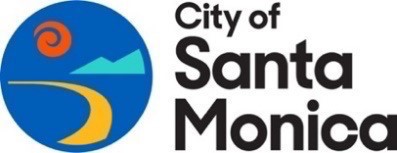  MEETING AGENDA  MEETING OF THE AD HOC SCHOOL SAFETY COMMITTEE OF THEPUBLIC SAFETY REFORM AND OVERSIGHT COMMISSION  Wednesday, July 19th, 2023 6:30 P.M.  Virtual Meeting held hereNOTICE IS HEREBY GIVEN that a meeting of the AD HOC SCHOOL SAFETY COMMITTEE OF THE PUBLIC SAFETY REFORM  AND OVERSIGHT COMMISSION will be held at 6:30 p.m., on WEDNESDAY, July 19th, 2023. Join Zoom Meeting at https://usc.zoom.us/j/97681376490?pwd=dEY4Rk5IUmZ4aC9VWUVIVitjTG9tZz09Meeting ID: 976 8137 6490Passcode: 471836Call to Order   Roll Call      Please note that Agenda Items may be reordered during the meeting at the discretion of the body.    Special Agenda Items    Consent Calendar    Study Session   a. LA School Police Chief, Chief Steven Zipperman, LA School Police Chief  b. Dr. Negin Ghavami, professor in Psychology at LMU and school safety expertContinued Items   Administrative Proceedings   Staff Administrative Items   Public Hearing   Resolutions   Written Communications     Public Safety Reform and Oversight Commission Member Discussion Items      Public Input: The Commission will provide time for additional public input on matters within its purview on items that were not on the agenda.  State law prohibits the Commission from taking any action on items not listed on the agenda, including issues raised under this agenda item.     Adjournment    STANDARDS OF BEHAVIOR THAT PROMOTE CIVILITY AT ALL PUBLIC MEETINGS:    Treat everyone courteously    Listen to others respectfully    Give open-minded consideration to all viewpoints    Focus on the issues and avoid personalizing debate    1.    	Embrace respectful disagreement and dissent as democratic rights, inherent components of an inclusive public process, and tools for forging sound decisions    WAYS TO PROVIDE PUBLIC COMMENT   If you are interested in providing public comment, there are several ways to participate: (1) Written public comment. In lieu of oral public comment, the public is strongly encouraged to submit written public comment on agenda items via email to publicsafetyreform@santamonica.gov. Written public comment submitted before 12:00 pm on the day of the meeting will be available for online viewing.   Please note the agenda item number in the subject line of your written comments.    (2) Oral public comment. Persons wishing to address the Public Safety Reform and Oversight Commission regarding items on the agenda must submit their name and address (optional) to the Commission’s Secretary before the public comment section is opened for that item.  Register to speak using the speaker cards prior to the meeting.   This agenda is available in alternate formats upon request.  If you require any special disability related accommodations (i.e. sign language interpreting, language interpretation, etc.), please contact the City Manager’s Office via Lisa.Parson@smgov.net  at least 1 day prior to the scheduled meeting.    This agenda is subject to change up to 72 hours prior to a regular meeting.  Please check the agenda for prior to the meeting for changes.    Transportation Information: Santa Monica Blue Bus Lines #2, #3, #5, #9 and the EXPO Line serve City Hall.  Parking is available on Main Street, on Olympic Drive, and in the Civic Center Parking Structure.  